Приложение 4.Технологическая карта мастер-класса «Народная кукла «Домашняя Масленица» (разработала Лудинова  Наталья  Николаевна, педагог дополнительного образования)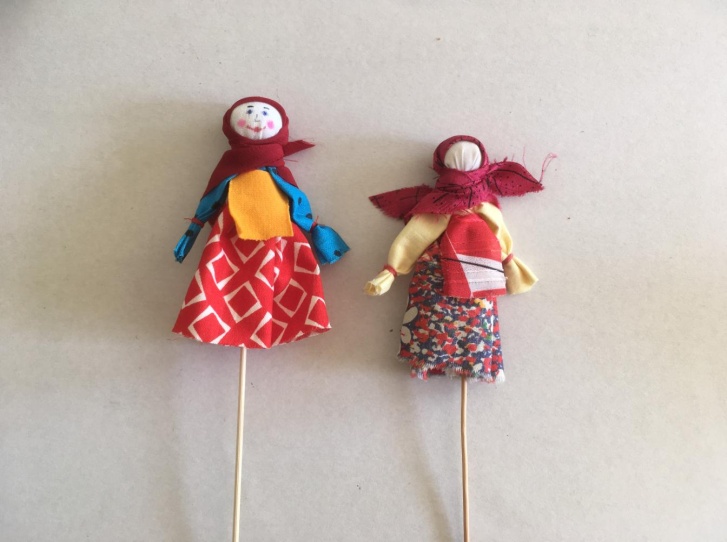 Задачи:познакомить с традициями празднования Масленицы, связанные с куклами;познакомить со способом соединения деталей намоткой;познакомить с приемами работы с тканью;изготовить текстильный сувенир из ткани «Кукла «Домашняя Масленица».Оснащение: детали сувенира из ткани, отрезки синтепона, нитки «Ирис», льняное лыко, ножницы, деревянные палочки.Традиции МасленицыОдним из ярких и самых узнаваемых символов народного праздника «Масленица» является кукла Масленица. А знаете ли вы, что помимо большого общего чучела принято было делать к этому празднику домашнюю Масленицу?Небольшая кукла, выполненная в технике «мотанка», часто без использования острых металлических инструментов, считалась оберегом для дома и семьи на весь год. Ручки ее, поднятые вверх, символизируют обращение к солнцу. Юбочка, скрученная особым образом – по кругу, символ солнцеворота. Весь год такая куколка хранилась в «красном углу», а во время масленичной недели выставлялась на окно. Есть поверье, что во время трудностей в семье, женщины выговаривали свои печали кукле, а когда приходила следующая Масленица, куклу сжигали на костре и все проблемы, заботы, беды уходили вместе с огнём.При изготовлении оберегов есть определенные правила, которые наполняют процесс более глубоким смыслом. Например, часто используют красную нить, как символ жизни. Обматывают нитки по часовой стрелке – это символ движения солнца. Солнце и Земля движутся по часовой стрелке. Считается, что такая обмотка набирает силу. Не используют металлические острые инструменты – ткань и нитки разрывают на части руками. Лицо куколке не рисуют, чтобы “злые духи” не могли проникнуть в дом через глаза.Главное, делайте куклу только с хорошим настроением и намерением.
Говорят, что заложишь, то и получишь!Технологическая карта.Кукла «Домашняя Масленица»№ИзображениеПоследовательность изготовления1.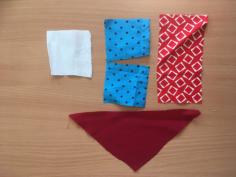 Для создания куклы Масленица потребуется: Из белой ткани – 1 квадрат 20х20 см. – для туловища;Из цветной ткани – 2 квадрата – 10х10 см. для ручек; 1 прямоугольник  10х20 см. – на юбку;Из красной ткани – равносторонний треугольник, где самая большая сторона – 12 см. для платка;Кусочек ветоши – для наполнения и формирования головы (можно использовать вату, шерсть, синтепон или другой наполнитель);Красные нитки.Деревянная палочка.2.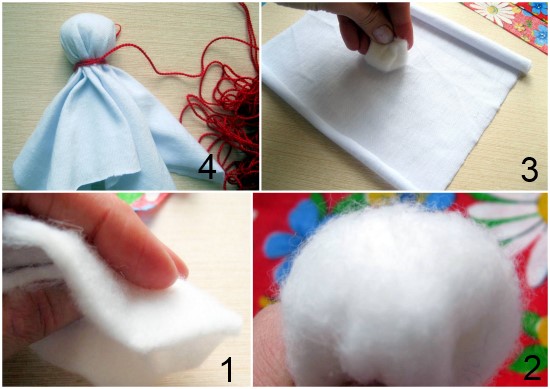 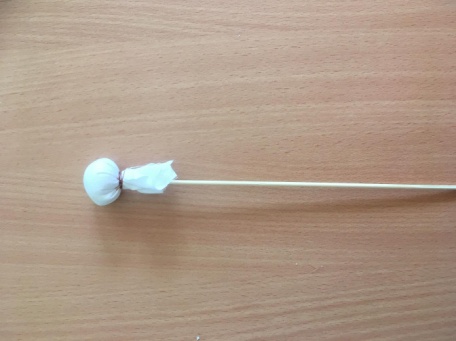 Для формирования головы и туловища, сложите наполнитель в форме шарика, вложите его в центр белого квадрата и перемотайте несколько раз, от 3-х до 5-ти, красной нитью, вставив внутрь деревянную палочку (шпажку); 3.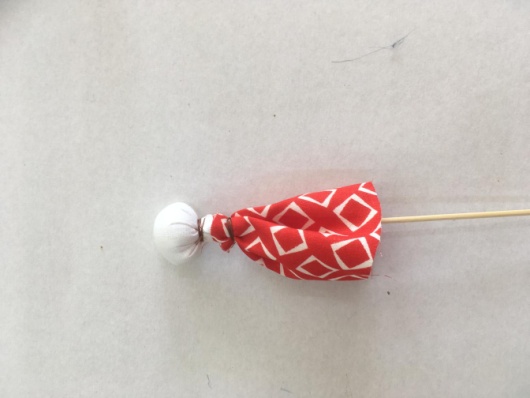 Ткань для юбки примотать красными нитками к «шее» куклы, закладывая крупные складки.4.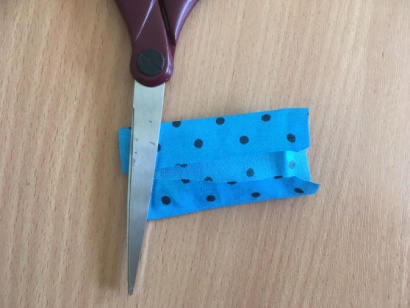 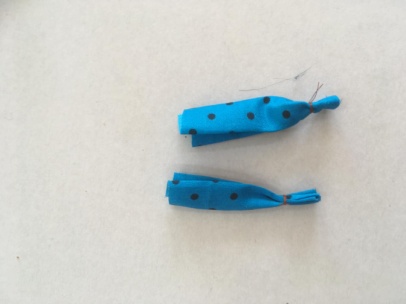 Затем сложите ткань  для ручек, как показано на рисунках, и обмотайте их в конце нитью; создаем ладошки.5.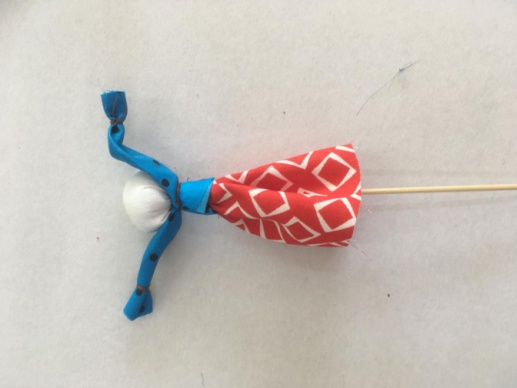 Ручки приматываем к шее куклы выворотным способом (см. рисунок).5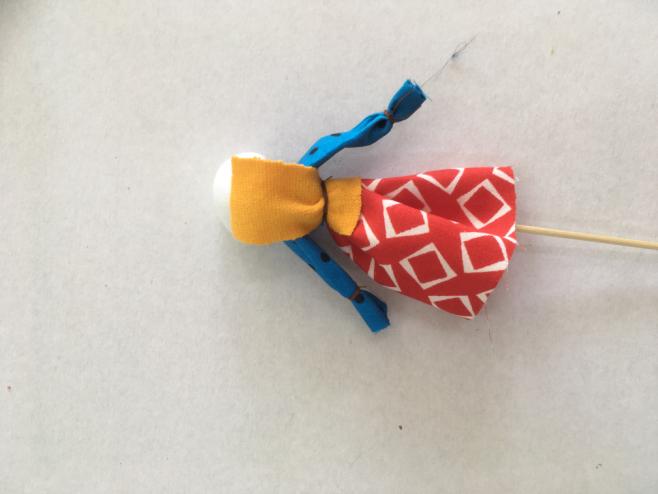 Так же выворотным способом можно украсить куклу цветным передником.6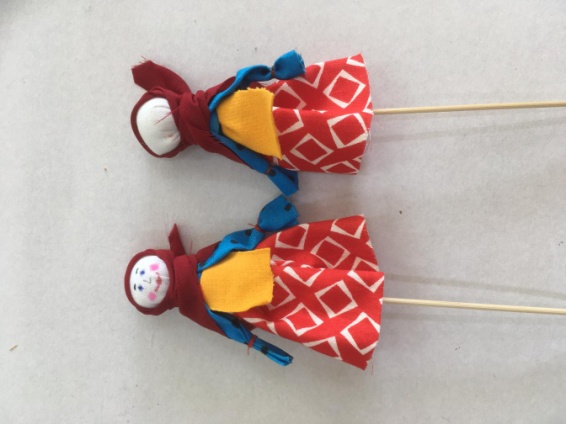 Завяжите платок одним узлом. При желании можно  нарисовать кукле лицо. Если делать куклу Масленицу с добрым сердцем и мыслями, всё получится!